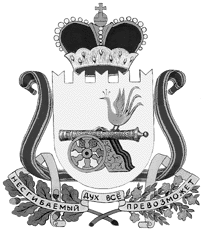 СОВЕТ ДЕПУТАТОВ ТУМАНОВСКОГО СЕЛЬСКОГО ПОСЕЛЕНИЯ          ВЯЗЕМСКОГО РАЙОНА СМОЛЕНСКОЙ ОБЛАСТИРЕШЕНИЕот 21.12.2021                     №41     Рассмотрев ходатайство Главы муниципального образования Тумановского сельского поселения Вяземского района Смоленской области М.Г.Гущиной о присвоении звания « Почетный гражданин Тумановского сельского поселения Вяземского района Смоленской области» Левшинову Виктору Антоновичу, руководствуясь Уставом Тумановского сельского поселения Вяземского района Смоленской области и  Положением  о присвоении звания « Почетный гражданин Тумановского сельского поселения Вяземского района Смоленской области, Совет депутатов Тумановского сельского поселения Вяземского района Смоленской областиРЕШИЛ:                                                                                                                                  1.Присвоить звание «Почётный гражданин Тумановского сельского поселения Вяземского района Смоленской области (посмертно) Левшинову Виктору Антоновичу за добросовестный  труд, многолетнее  руководство и профессионализм в сфере здравоохранения на территории Тумановского сельского поселения Вяземского района Смоленской области.     2. Разместить данное решение на информационном стенде и официальном сайте Администрации Тумановского сельского поселения Вяземского района Смоленской области.Глава муниципального образованияТумановского сельского поселения Вяземского района Смоленской области                                        М.Г.ГущинаО присвоении звания «Почётный гражданин» Тумановского сельского поселения Вяземского района Смоленской области В.А.Левшинову